7 классПроверочная работа I четверть по теме «Изображение фигуры человека и образ человека»Цель: обобщить знания   по теме «Изображение фигуры человека и образ человека»1. Рисунок в книге?набросокплакат иллюстрация2. Что не является графическим материалом?пастельсангинаакварель3..  Какое из средств художественной выразительности является основным для графики?объём цвет линия4Линия, передающая внешнее очертание человека, животного или предмета?контурсилуэтнабросок5. Набросок это: произведение бегло и быстро исполненное художником какое-либо изображение, выполняемое от руки с помощью графических средств — контурной линии, штриха, пятна быстрая фиксация отдельных наблюдений и замыслов в процессе текущей работы художника6. Рисунок это:нарисованное изображение, воспроизведение чего-либо то, что не закончено, лишь намечено в общих чертахфиксация отдельных наблюдений и замыслов в процессе текущей работы художника7. Процесс создания скульптурного  произведения, связанный с  обработкой мягких материалов?литьёлепка высекание8. Пропорциями называются: размерные соотношения элементов или частей формы между собойравновесие масс, как бы зеркальное отражение одной части другоюнеуравновешенность предметов9. Сколько голов взрослого человека помещается в длину в торсе (всего его роста):7 8 7,5 раз всего его роста10. Сколько голов взрослого человека помещается в длину ноги:33,253,511.Подпиши, кто изображал фигуру человека в пропорциях:1.2. 3.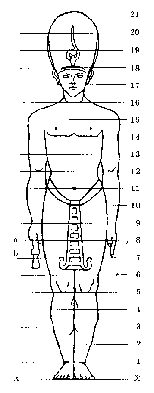 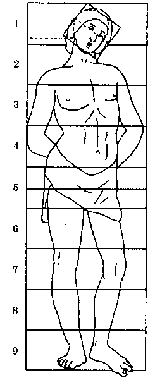 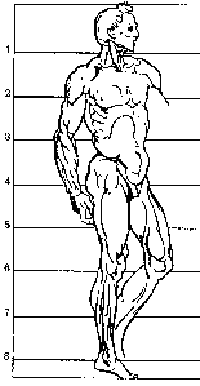  4. 5.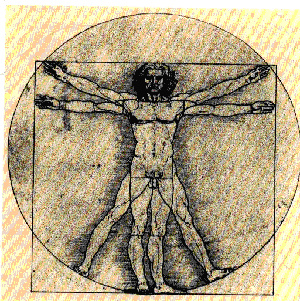 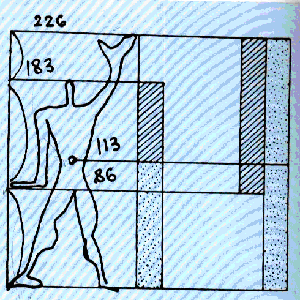 Что такое пропорция? __________________________________________________________________________________________________________________________________Это слово происходит от греческого, в Древней Греции оно обозначало место, посвященное музам, или храм муз ____________________________________________________________ Ключи:Тесовая работа по ИЗО в 7 классе за II четвертьЦель: обобщить знания   по теме «Поэзия повседневности»Перечислите виды изобразительного искусства__________, _____________, _____________, _________________, _________________ .Какой из жанров рассказывает о самых повседневных, обыденных вещах: анималистический;пейзаж;бытовой жанр. Как называется жанр изобразительного искусства, в котором изображают человека?пейзаж;портрет;натюрморт;анималистический жанр.Где  и когда зародился  бытовой жанр:  в  17 веке  в  Голландии;в 18 веке во Франции; в 18 веке в России.Какой  жанр не относится к сюжетно-тематической картине:бытовой жанр;исторический; батальный;анималистический; сказочно-былинная.   Сюжет это:событие, ситуация, изображенное в произведении и часто обозначаемое в его названии; определённое событие, изображенное в произведении;Содержание это:то, что  изображено на картине; образно-повествовательное раскрытие идеи произведения;Нидерландский фольклор. Сопоставьте  пословицы с их значением:Выразительные средства в живописи:Линия, штрихОбъёмЦветовое пятно, мазок, колорит, композицияМазокЛинияМатериалы, используемые в графике:акварель;глина;пластилин;карандаш, уголь, фломастеры;гуашь.Ключи:Проверочная работа III четвертьЦель: обобщить знания   по теме «Великие темы жизни»  1Кто из художников является автором знаменитой картины  «Утро стрелецкой казни»?	а) В.А.Серов	в) И.Е.Репин	б) В.И. Суриков	г) Н.Н.Ге.2. Назовите известного русского художника- сказочника, автора картин «Богатыри», «Аленушка», «Ковер-самолет»?	а) И.Крамской	в) И. Репин	б) В.Васнецов	г) Н.Ге.3. На какой картине Брюллов изобразил себя?	а) «Всадница»	                               в) «Последний день Помпеи»	б) «Итальянский полдень»           	г) «Бахчисарайский  фонтан» 4. Какую из этих картин написал И.Левитан?            а) «Ночь в тайге»	в) «Лесные дали»           б) «Золотая осень»	           г) « Утро в сосновом лесу5. Кого объединяло Товарищество передвижников?         а) Грузчиков;	в) Художников;         б) Писателей;	г) Музыкантов.6. Назовите крупнейшего мастера исторического жанра в русской живописи. Герои его полотен -  фанатичная староверка боярыня Морозова, великий полководец Суворов?а) И.Крамской;	в) И.Репин;б) В.Перов;	г) В.Суриков.7. Извержение, какого вулкана изобразил Брюллов на своей картине «Последний день Помпеи»?а) Кракатау;	в) Санторина;б) Везувия;	г) Этны.8. На какой из этих картин Третьяковской галереи нет изображения лошадей?а) «Богатыри» Васнецова.	в) «Всадница» Брюллова.б) «Март» Левитана.	г) «Тройка» Перова.9. Какую из этих картин написал не Репин?а) «Бурлаки на Волге»                 	в) Запорожцы пишут письмо турецкому султану»б) «Утро стрелецкой казни»	г) «Арест пропагандиста».10. Кто из богатырей на знаменитой картине Васнецова находится в центре?а) Святогор.	в) Добрыня Никитич.б) Алеша Попович.	г) Илья Муромец.Проверочная работа IV четвертьЦель: обобщить знания   по теме «Реальность жизни и художественный образ»   Один из видов изобразительного искусства, главным языком которого является линия, а роль цвета ограничена и условна. 
а) Графика; 
б) живопись; 
в) скульптура; 
г) ДПИ.Вид изобразительного искусства, основным выразительным средством которого является цвет. 
а) Графика; 
б) живопись; 
в) скульптура; 
г) ДПИЖанр изобразительного искусства, посвященный военной тематике. 
а) Исторический; 
б) анималистический 
в) батальный; 
г) мифологический. Жанр изобразительного искусства, определяемый кругом тем и сюжетов из повседневной жизни человека. 
а) Исторический; 
б) батальный; 
в) бытовой; 
г) мифологическийЖанр, в котором главный герой — природа.                                                                             а) Натюрморт;                                                                                                                                   б) пейзаж;                                                                                                                                в) портрет;                                                                                                                   г) анимализм.                                                                                                                           6Художник, изображающий море. 
а) Маринист; 
б) баталист; 
в) анималист; 
г) портретист. Пейзаж, документально и точно изображающий вид определенной местности или города, который выполнялся с натуры. 
а) Марина; 
б) ведута; 
в) обманка; 
г) пленэр.Художественное произведение, повторяющее другое. 
а) Копия; 
б) подлинник; 
в) репродукция; 
г) оригинал.Художник, изображающий животных. 
а) Маринист; 
б) анималист; 
в) пейзажист; 
г) баталист. 
К какому виду искусства относится экслибрис? 
а) Живопись; 
б) рисунок; 
в) печатная графика;                                                                                                       г) ДПИ.                                                                                                                         К какому виду искусства относятся понятия: горельеф, барельеф, контррельеф? 
а) Живопись; 
б) графика;                                                                                                                                      в) скульптура; 
г) архитектура; 
Художник, изображающий преимущественно лица людей. 
а) Пейзажист; 
б) маринист; 
в) портретист; 
г) анималист.                                                                                                                              Страница книги, на которой помещаются заглавие издания, фамилии авторов, наименование издательства, место и год издания. 
а) Заставка; 
б) фронтиспис; 
в) титул; 
г) концовка.                                                                                                                        Рисунок в книге. 
а) Набросок; 
б) плакат;                                                                                                                        в) иллюстрация;                                                                                                              г) репродукция.                                                                                                               Сложенный пополам лист бумаги, вклеенный между переплета и блоком книги.                                                                                                                                 а) Переплет; 
б) форзац; 
в) обложка; 
г) фронтиспис. Родина бытового жанра - 
а) Франция; 
б)  Голландия;                                                                                                                                      в) Италия; 
г) Россия; Назовите выдающегося художника-передвижника, мастера глубоких психологических портретов, автора картин «Проводы покойника», «Охотники на привале», «Тройка», «Птицелов»                                                                                                                                                           а)  В. Перов;                                                                                                                                                         б) И. Репин;                                                                                                                                                             в) И. Шишкин;                                                                                                                                                                    И. Левитан;Назовите художника второй половины XIX в., одного из лучших колористов. Знатока быта и нрава  прошлых эпох, мастера психологических характеристик, автора картин «Утро стрелецкой казни», «Меншиков а Березове» «Боярыня Морозова»                                                                                                                                                    а)  В.А.Серов;                                                                                                                                        б) В.И.Суриков;                                                                                                                                   в) И.Е.Репин;                                                                                                                                                                               Н.Н.Ге.Кто из русских художников показал трагедию неравного брака?                                              а) Ф.С.Журавлев;                                                                                                                                                  б)  В.В. Пукирев;                                                                                                                               в) П.А.Федотов;                                                                                                                                  г) В.И.Суриков.Как называется музей-усадьба художника Репина?                                                                            а) Пенаты;                                                                                                                                                 б) Поленово;                                                                                                                                           в)  Толашкино;                                                                                                                                                      г) Абрамцево. Назовите известного русского художника-сказочника, автора картин «Богатыри», «Аленушка», «Ковер-самолет»                                                                                                                                  а) В.М. Васнецов;                                                                                                                                                            б) И.Я.Билибин;                                                                                                                                             в) В.Д.Поленов;                                                                                                                                    г) И.Е.Репин.22.Изображать определенные черты отдельного человека или группы людей в смешном и непривлекательном виде – это дело: а) карикатуры;                                                                                                                                                                   б) плаката;                                                                                                                                                                    в)  иллюстрации;                                                                                                                                          г)  шаржКонтрольная работа   (годовая )Цель: обобщить знания   по теме «Изобразительное искусство в жизни человека»   1. Как в Древнем Египте изображался человек?
  * Все в фас
  * Верхняя часть тела в профиль, нижняя в три четверти
  * Верхняя часть тела в три четверти, нижняя в профиль
  2. Что такое пропорции?
  * Соотношение частей изображаемого объекта
  * Математическое выражение
  * Не знаю 
  3. На сколько частей делится фигура взрослого человека?
  * 4-5
  * 5-6
  * 7-8
  4. На сколько частей делится фигура ребенка?
  * 4-5
  * 5-6
  * 7-8  5. Какой жанр тематической картины  рассказывает о повседневной жизни человека?
  * Батальный
  * Исторический
  * Бытовой 
  6. Какой жанр тематической картины рассказывает  о реально существовавшем прошлом?
  * Исторический
  * Бытовой 
  * Мифологический 
  7. Как называется жанр тематических картин, в основу которых легли мифы?
  * Исторический
  * Мифологический 
  * Библейский 
  8. Как называется жанр тематических картин, в основу которых легли былины и сказки?
  * Библейский 
  * Мифологический
  * Сказочно-былинный9. Назовите правильную последовательность этапов создания картины?
  * Выбрать тему, придумать сюжет, содержание, изо материалы, сделать эскиз, перенести на картину 
  * Сделать эскиз, выбрать тему, выбрать изо материалы, придумать сюжет, перенести на картину, придумать содержание
  * Придумать сюжет, выбрать изо материалы, выполнить картину, сделать эскиз, выбрать10. Как называется жанр тематических картин, в основу которых легли рассказы из главной книги христиан?
  * Исторический
  * Библейский
  * Христианский 
  11. Назовите виды произведений изобразительного искусства, где произведение выше человеческого роста?
  * Миниатюрные
  * Станковые...12. Быстрый рисунок, в котором карандаш или кисть художника схватывает то, что ему потом будет необходимо для работы над задуманным произведением: жесты, позы людей, их одежда, интерьеры, улицы города, пейзажи.А) Рисунок;      Б) эстамп;     В) набросок;    Г) эскиз.13. Что создают художники?А) Произведение искусств     Б) Творческие проекты       В) Чертежи14. Цвет спектра радуги всегда располагается в такой последовательности:а ) желтый, красный, синий, зеленый, фиолетовый, оранжевый, голубой;б) красный, оранжевый, желтый, зеленый, голубой, синий, фиолетовый;в) красный, желтый, зеленый, оранжевый, голубой, синий, фиолетовый;г) фиолетовый, синий, голубой, зеленый, оранжевый, красный, желтый.15.. Укажите соответствие картины  художника и жанра, в котором она выполненаА. К.Брюллов « Последний день Помпеи»          1.натюрмортБ. А.Пластов   «Первый снег»                               2. исторический жанрВ. И.Левитан   «Золотая осень»                             3.бытовой жанрГ. А.Герасимов  «Розы»                                          4.пейзаж16. Тканый ковер-картина ручной работы высокого художественного качества.А.панноБ.гобеленВ.батикГ.витраж17. Нарисуй небольшой орнамент или узор (можно схематично) используя симметрию (растительный, геометрический, животный  итд)ававаа,вбавв«Крыть крышу блинами»Намеренно мешать кому-либо в каком-либо деле «И в крыше есть щели»Как сыр в масле кататься«Вставлять палки в колеса»И стены имеют ушиГрафика, живопись, скульптура, архитектура,  ДПИвбага, ба1б, 2в, 3авг